                         Obec Ctiněves    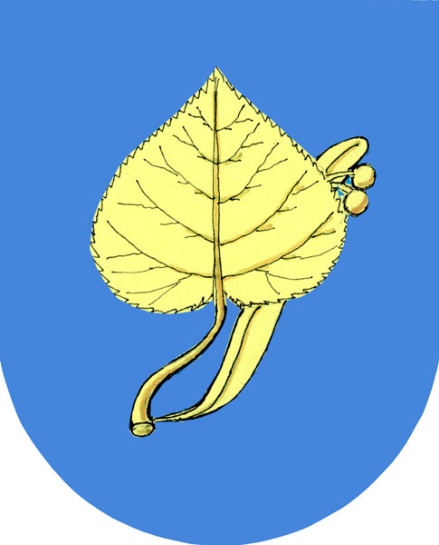                       zve všechny děti i dospělé naDĚTSKÝ  KARNEVALs Divadélkem Majáček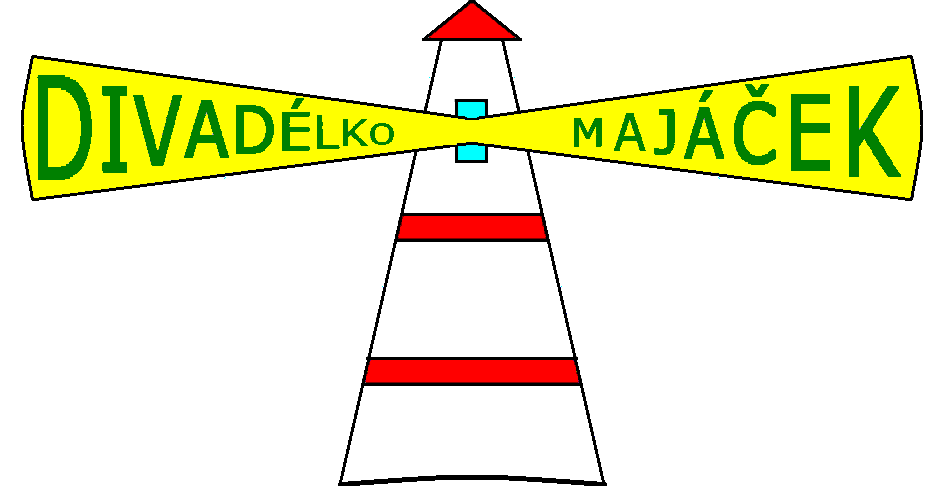     Kde: na sále                         Kdy: v sobotu              KD                                   29.2.2020 od 15h